Pozdravljeni !Danes opravite uro športa zunaj.Pojdite na sprehod , hodite eno uro.Menjavajte tempo hoje. Začnite počasi . Hitrost povečujte do stopnje , da vam je še prjjetno in da se lahko zraven še pogovarjate.Po sprehodu opravite še raztezne vaje : 10 predklonov , izpadni korak vstran in naprej, kroženhe z gležnji.Na svidenje do naslednje ure.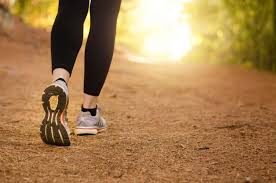 Erika Trnovec